         Postcard Party #82        August 17, 2018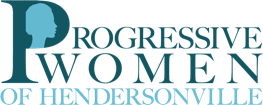 NationalTHE VIOLENCE AGAINST WOMEN ACTThe Violence Against Women Act is set to expire in September. Ever since it passed 24 years ago, VAWA has provided critical funding for services for survivors of domestic violence, dating violence, sexual assault, and stalking as well as efforts to prevent this violence.Urge Congressman Mark Meadows to support the Violence Against Women Reauthorization Act of 2018, or VAWA.RUSSIAN ELECTION INTERFERENCEThank Senator Richard Burr for his unequivocal acknowledgement that covert social media interference in American elections by foreign countries, as took place in the 2016 presidential election, is a threat to all Americans and the sacred integrity of free and fair elections.END THE UNAUTHORIZED U.S. INVOLVEMENT IN BOMBING YEMENOn August 9th a Saudi-led coalition airstrike hit a school bus in northern Yemen, killing 51 people, 40 of them children. It is long overdue for the US to remove all support from this disastrous conflict. The United States should not support the bombing of a population that is sick, starving and on the brink of collapse. This war was never authorized by Congress and we should not be involved.Demand that Rep. Mark Meadows and Senators Burr and Tillis call for the end of all U.S. assistance for the Saudi-led coalition in Yemen.StatePREVENT TRUMP'S HEALTHCARE SABOTAGEThe Trump administration has finalized plans to allow the sale of short-term junk insurance plans. States must act quickly to ban the sale of these substandard plans. Short-term insurance plans are not subject to ACA regulations, so they can discriminate against people with preexisting conditions, decline to cover essential services like hospitalizations, and charge exorbitant deductibles. However, these plans’ premiums are cheaper, making them attractive to healthy consumers. The Obama administration limited the duration of short-term plans to three months. However, the Trump administration plans to let people purchase this coverage for up to 364 days, with the option to extend coverage for a maximum of 3 years.Urge Chuck McGrady, Cody Henson, and Chuck Edwards to develop and pass legislation banning the sale of non-ACA complient insurance plans in our state